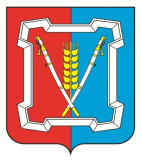 Контрольно-счетный органКурского муниципального района Ставропольского краяШкольный пер., д. 12, с-ца Курская, 357850 Тел.: 8(87964)6-46-14, 6-46-12, факс 6-46-12, KSOKMR@yandex.ru____________________________________________________________________________________________________              Утверждаю:                                                                         Председатель                                                                         Контрольно-счетного органа                                                                         Курского муниципального                                                                                            района                                                                         Ставропольского края                                                                         _______________ А.А. Оганесян                                                         «25» сентября 2018 годаЗАКЛЮЧЕНИЕ
на проект решения «О внесении изменений в решение совета Курского муниципального района Ставропольского края от 07 декабря 2017 года      № 16 «О бюджете Курского муниципального района Ставропольского края на 2018 год и плановый период 2019 и 2020 годов»«25» сентября 2018 года                                      		                                 № 21 На основании пункта 2 части 1 статьи 8 Положения «О Контрольно-счетном органе Курского муниципального района Ставропольского края» от 20 декабря 2012 года № 25 и пункта 8 Положения о бюджетном процессе Курского муниципального района Ставропольского края Контрольно-счетным органом Курского муниципального района Ставропольского края подготовлено заключение на проект решения «О внесении изменений в решение совета Курского муниципального района Ставропольского края от 07 декабря 2017 года № 16 «О бюджете Курского муниципального района Ставропольского края на 2018 год и плановый период 2019 и 2020 годов» (далее – проект).Проект подготовлен в целях изменения основных характеристик бюджета Курского муниципального района Ставропольского края на 2018 год.Прогнозируется увеличение доходной части бюджета на                  49 204,47 тыс. рублей и расходной части на 51 366,63 тыс. рублей. Размер дефицита бюджета Курского муниципального района Ставропольского края планируется с увеличением на 2 162,17 тыс. рублей.Размер дефицита составил 18,25 % от общего объема доходов, без учета безвозмездных поступлений. Размер дефицита превышает допустимый размер 10%, установленный пунктом 3 статьи 92.1 Бюджетного кодекса Российской Федерации (далее – БК РФ). Превышение составило          15 141,73 тыс. рублей. Согласно абзаца 3 пункта 3 статьи 92.1 БК РФ превышение размера дефицита возможно в случае утверждения муниципальным правовым актом представительного органа муниципального образования о бюджете, в составе источников финансирования дефицита местного бюджета, снижения остатков средств на счетах по учету средств местного бюджета, в пределах суммы снижения остатков средств на счетах по учету средств местного бюджета. 	Проектом предлагается внести изменения в пункт 1 подпункты 1, 2, 3 и в пункт 15. Приложения к решению о бюджете 1, 1а, 4, 6, 8 и 10 предлагается изложить в новой редакции.В подпункте 1 пункта 1 решения о бюджете предлагается уточнить объем неналоговых доходов и безвозмездных поступлений, который корректируется в сторону увеличения на 49 204,47 тыс. рублей. В пункте 15 решения о бюджете предлагается уточнить объем бюджетных ассигнований дорожного фонда Курского муниципального района Ставропольского края, который корректируется в сторону уменьшения на 296,95 тыс. рублей.  В программной части расходов бюджета предусматривается увеличение бюджетных назначений на 55 988,80 тыс. рублей. По шести из 14 муниципальных программ (далее - программы) увеличение составит на  56 640,93 тыс. рублей, по пяти планируется уменьшение на сумму 652,13 тыс. рублей, по остальным программам – изменения не прогнозируются. Увеличение программной части расходов бюджета предлагается осуществить в рамках следующих программ:- развитие образования на 39 606,66 тыс. рублей или на 6,34 %;- социальная поддержка граждан на 13 866,42 тыс. рублей или на 4,58%;- сохранение и развитие культуры на 2 748,63 тыс. рублей или на 4,12%;- развитие физической культуры и спорта на 317,69 тыс. рублей или на 2,52%;- управление финансами на 52,37 тыс. рублей или на 0,06 %;- развитие сельского хозяйства на 49,16 тыс. рублей или на 0,27 %.Уменьшение программной части проекта предлагается осуществить в рамках следующих программ:- защита населения и территории Курского района Ставропольского края от чрезвычайных ситуаций на 17,45 тыс. рублей или на 0,52 %;- развитие коммунального хозяйства, транспортной системы и обеспечения безопасности дорожного движения на 296,95 тыс. рублей или на 3,69 %;- межнациональные отношения и поддержка казачества на 62,31 тыс. рублей или на 14,84 %;- энергосбережение и повышение энергетической эффективности на 20,96 тыс. рублей или на 0,42 %;- профилактика правонарушений в Курском районе Ставропольского края на 254,46 тыс. рублей или на 90,88 %.Уменьшение непрограммных расходов планируется по обеспечению деятельности администрации Курского муниципального района Ставропольского края на 4 653,57 тыс. рублей, с одновременным увеличением расходов совета Курского муниципального района Ставропольского края на 31,40 тыс. рублей.С учетом предлагаемых изменений уточненные годовые назначения составят:- по доходам местного бюджета 1 223 877,65 тыс. рублей, что на 49 204,47 тыс. рублей (4,19 %) выше утвержденных назначений;- по расходам местного бюджета 1 257 374,03 тыс. рублей, что на 51 366,63 тыс. рублей (4,26 %) выше утвержденных назначений;- дефицит бюджета 33 496,39 тыс. рублей.На основании вышеизложенного, Контрольно-счетным органом Курского муниципального района Ставропольского края сделан вывод, что проект решения «О внесении изменений в решение совета Курского муниципального района Ставропольского края от 07 декабря 2017 года № 16 «О бюджете Курского муниципального района Ставропольского края на 2018 год и плановый период 2019 и 2020 годов» соответствует требованиям бюджетного законодательства и может быть рассмотрен советом Курского муниципального района Ставропольского края в установленном порядке. ИнспекторКонтрольно-счетного органаКурского муниципального района Ставропольского края                                                                     В.А. Шатохина